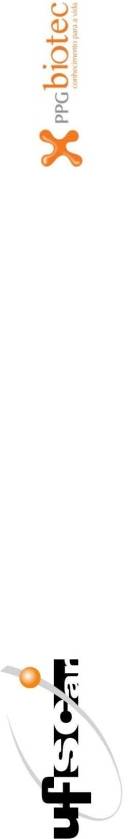 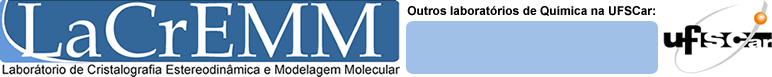 17 de abril de 2019SALA:  enviar até o final da aula para bit.603@gmail.com Exercício 10:   InteraçõesBaixe a proteína testeNPSVisualize o arquivo dsv apenas o monômero A da proteína e os ligantes NPS1, NPS2 e NPS3.Coloque os hidrogênios. Observe o ligante NPS1 e aminoácido 390. Qual o aminoácido 390?Faça uma figura comcentroide  Ct1 (C1-C2-C3-C4-C5-C6) do ligante NPS1meça a distância da interação pi do Ct1 com o OD1 do aminoácido 390faça o desenho, em fundo branco, da interação tipo π, O⋯Ct1 (C1-C2-C3-C4-C5-C6).insira no documento.Preencha a Tabela.interação (tipo) → O⋯π, CH⋯π, NH⋯π, etc.receptor→ indicar átomo ou centroide , aminoácido, cadeia (A, B,..) centroide Ct(C1-N2-C3-N5....)ligante→ indicar átomo ou centroide , aminoácido, cadeia (A, B,..) centroide Ct(C1-N2-C3-N5....)Exercício 10A:   InteraçõesCASA:  Para ser respondido e enviado para bit.603@gmail.com até segunda, dia 22 de abril de 2019Observe os  ligantes NPS2 e NPS3  Verifique se há alguma interação  tipo CH⋯π entre o ligante NPS2 e a proteína. Se houver, indique qual é a interação (preencha a Tabela abaixo) insira no documento a figura com a interação . Verifique se há interações do tipo CH⋯π entre o ligante NPS3 e a proteína. Se houver, indique qual é a interação (preencha a Tabela abaixo)insira no documento a figura com a interação .interação (tipo) → O⋯π, CH⋯π, NH⋯π, etc.receptor→ indicar átomo ou centroide , aminoácido, cadeia (A, B,..) centroide Ct(C1-N2-C3-N5....)ligante→ indicar átomo ou centroide , aminoácido, cadeia (A, B,..) centroide Ct(C1-N2-C3-N5....)interação (tipo)distância (Å)receptorliganteinteração (tipo)distância (Å)receptorligante